ВСЕРОССИЙСКИЙ КОНКУРС «ТВОРЧЕСКИЙ ВОСПИТАТЕЛЬ-2023»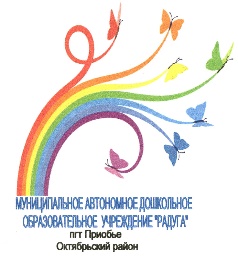 Муниципальное автономное дошкольное образовательное учреждение «Радуга» пгт Приобье Октябрьский район ХМАО-ЮграТема: «Эффективные средства, формы и инновационные методы работы с детьми с ограниченными возможностями здоровья»Вавилина Разида Караметдиновна Воспитатель высшей категорииМАДОУ «Радуга»  пгт Приобье Октябрьский район ХМАО-ЮграРуководитель семейного клуба «Аистенок»Из года в год возрастает огромная роль семьи в развитии детей. Потому очень важно взаимодействие с образовательным учреждением. Семья и детский сад, имея свои особенности и функции, не способны заменить друг друга.Совместной деятельности с родителями детей с ограниченными возможностями здоровья (ОВЗ) неслучайно уделяется достаточно большое внимание. Для таких детей, контакт с окружающим миром ограничен, и при этом возрастает роль семьи.  Именно семья и семейные отношения могут помочь ребёнку с ОВЗ адаптироваться ко всему окружающему. Сотрудничество с   родителями, партнёрство предполагает и позволяет лучше узнать ребёнка на полном доверии друг к другу, поделиться знанием и опытом, увидеть в разных ситуациях, а, значит, помочь, понять и раскрыть его индивидуальные особенности.Одна из новых форм работы в нашем детском саду является семейный клуб «Аистёнок», который начал свою работу с 2004 года. На встречах в семейном клубе через взаимодействие с родителями осуществляется индивидуальный подход к ребёнку с ОВЗ.Семейный клуб посещают дети   с разными нозологиями: тяжелое нарушение речи, нарушения опорно-двигательного аппарата, дети с выраженными расстройствами эмоционально-волевой сферы, в том числе расстройством аутистического спектра. Работа в семейном клубе организована как форма психологической помощи, в котором объединяются усилия семьи и педагогов в совместной работе по воспитанию и развитию детей. В основу работы с семьей положено желание и стремление помочь родителям в воспитании и социализации детей с ограниченными возможностями.Успешная работа с воспитанниками не под силу без участия родителей, ведь только они оказывают и обеспечивают самое значительное влияние на развитие своего ребенка. Предлагаю сценарий проведения заседания семейного клуба «Аистенок», посвященного Дню отца.Тема: «ДЕНЬ ОТЦА»Цель: воспитывать любовь, чуткое, ласковое отношение к папе, чувство гордости за своего отца, способствовать развитию творческого подхода у детей к восприятию мира и себя в нём, укреплять атмосферу комфорта в семье.Участники: воспитанники, отцы, члены семейного клуба «Аистенок»Место проведения: музыкальный зал (корпус№5) МАДОУ «Радуга»Оборудование: шляпа, обручи (4 шт), корзина (2 шт), мячи для метания (8 шт), чудесный мешочек с игрушечными инструментами.Ход заседанияВступление. Стихотворение «Сложно быть отцом?»РазминкаЗагадкиКонкурс «Найди инструменты» (для детей) Эстафета «Самый меткий» (попасть в корзину мячом)Конкурс «Интеллектуалов»Эстафета «Остров дружбы»Танцевальный конкурс «Весёлая шляпа»ЧаепитиеЗвучит «Песенка про папу» (муз. Шаинского), в зал входят папы с детьми.Ведущий: Добрый вечер, дорогие ребята и уважаемые родители. Сегодня хочется поговорить о замечательном празднике – День отца, который появился свыше ста лет назад.  В России 15 октября 2021года появился новый, сравнительно молодой праздник - День отца, посвященный всем папам. В каждом крае, области, городе посёлке сегодня звучат слова поздравления для наших пап. Отец – это самый дорогой и любимый человек, он – опора и защита всей семьи. Ведь папы самые крепкие, сильные, смелые, ловкие. Ребята, вы согласны со мной? Расскажете, пожалуйста, про своих пап. Подумайте и представьте своего папу, опишите его. Какой у вас папа? (Сильный, быстрый, смелый, ловкий; защитник, водит машину, любит ездить на рыбалку и охоту)2. Стих. «Сложно быть отцом?»Дети: (Да, нет) Может он в футбол играть,Может книжку мне читать,Может суп мне разогреть,Может мультик посмотреть,Может поиграть он в шашки,Может даже вымыть чашки,Может рисовать машинки,Может собирать картинки,Может прокатить меняВместо быстрого коня.Может рыбу он ловить,Кран на кухне починить.Для меня всегда герой –Самый лучший ПАПА мой!Ведущий: Ребята, ваши папы могут все? И сейчас я приглашаю вас всех на весёлую разминку, которая так и называется – «Папа может».Участники здоровы?Бегать и играть готовы?Ну, тогда подтянись,Не зевай и не ленись,На разминку становись!3. Разминка под песню «Раз, два, три!» Часто наши Папы очень много работают. А давайте вместе поможем собраться им на работу, только для этого вам нужно отгадать загадки. 4. Загадки1. Как оса, она жужжит,Бороду остричь спешит.Утром со щетиной битва –Потому серьезна. (бритва)2. У него большая пряжка,Ну, а сам он худ, бедняжка.Носит папа целый деньЖесткий кожаный (ремень)3. Что за шёлковая лентаНад воротничком надета?Говорит всем папа «Здравствуй!»,Чуть поправив модный … (галстук)4. Папин номер наберём,Трубку к уху поднесём.С папой быстро свяжет он– Наш мобильный… (телефон)5. Вот предмет из чёрной кожи,Своим видом с сумкой схожий.На работу каждый деньПапочка берёт… (портфель)6. Четырёхколёсный зверьВ гараже у нас теперь.От колёс клубится пыль– Едет наш… (автомобиль)-Папы разные важны, папы разные нужны. Что полезного умеют делать ваши Папы?  Какие профессии есть у наших пап?-А сейчас мы хотим проверим вашу внимательность! Сможете ли вы, ребята назвать папины инструменты, в случае затруднения, Папы придут на помощь!5. Конкурс «Найди инструменты»(в «Чудесном мешочке» находим на ощупь инструменты и называет вслух)6. Эстафета «Самый меткий» (для развития координации движений и укрепления психоэмоционального здоровья (попасть в корзину мячом)7. Конкурс «Интеллектуалов» 1. Что общего между деревом и винтовкой? (Ствол)2. Что такое карманная артиллерия? (Граната.)3. Без чего не построить дом? (Без угла.)4. Где не найти сухой камень? (В реке.)5. Под каким кустом сидел заяц во время дождя? (Под мокрым.)6. Как называются начало эстафеты и ее окончание? (Старт и финиш.)7. Кого называют бойцом невидимого фронта? (Разведчика.)8. Про кого говорят, что он ошибается один раз? (Про сапера)9. Ползет черепаха — стальная рубаха. Что это такое? (Танк)10. Не Бог, не царь, а ослушаться нельзя. Кто это? (Генерал)8. Эстафета «Остров дружбы»(По команде папа с ребенком начинает движение при помощи двух островков (обручи), переставляя их до обозначенного места – назад возвращаются бегом)9.Танцевальный конкурс «Весёлая шляпа»(Ведущий: Попрошу всех дружно встать, Будем мы сейчас плясать. Будем с шляпой мы играть Да под музыку вместе танцевать… Ты катись веселая шляпа, Быстро, быстро по рукам, У кого осталась шляпа, Тот сейчас станцует нам. (Танцует ребенок с папой: 1. «Ламбада», 2. Рок-н-ролл (Элвис Пресли), 3. Кадриль московская, 4. «Лезгинка», 5. Танец «Весёлые утята», 6. Танец маленьких лебедей (из балета «Лебединое озеро)10. Чаепитие с пирогомЛитература Нетрадиционные методы в коррекционной педагогике. Издательство: Феникс, 2006, с. 349.Никольская О.С., Баенская Е.Р., Либлинг М.М. Аутичный ребенок. Пути помощи— М.: Теревинф, 2000.Практикум по детской психокоррекции: игры, упражнения, техники. Истратова О.Н. Издательство: Феникс, 2010, с. 349.Речедвигательный тренинг. Коррекционно-развивающие занятия для детей дошкольного возраста. Трясорукова Т.П. Издательство: Феникс, 2010, с. 93.с ДЦП. Издательство: Каро, 2006, с. 176. Смирнова И.А. Наш особенный ребенок. Книга для родителей ребенкаШипицына Л.М., Защиринская О.В. Невербальное общение у детей при нормальном и нарушенном интеллекте. Издательство: Речь, 2009.